HUBUNGAN ANTARA INTERAKSI SOSIAL DENGAN PERILAKU SOSIAL NARAPIDANA DI LEMBAGA PEMASYARAKATAN (LAPAS) KELAS II B MAJALENGKASKRIPSIDiajukan Untuk Memenuhi Salah Satu PersyaratanMemperoleh Gelar Sarjana Program Strata Satu (S1)Program Studi Kesejahteraan SosialDisusun Oleh :Yosep Rusdiana152020022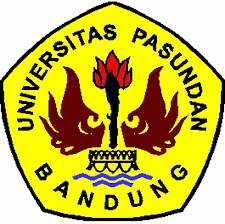 PROGRAM STUDI ILMU KESEJAHTERAAN SOSIAL FAKULTAS ILMU SOSIAL DAN ILMU POLITIKUNIVERSITAS PASUNDAN BANDUNG2019